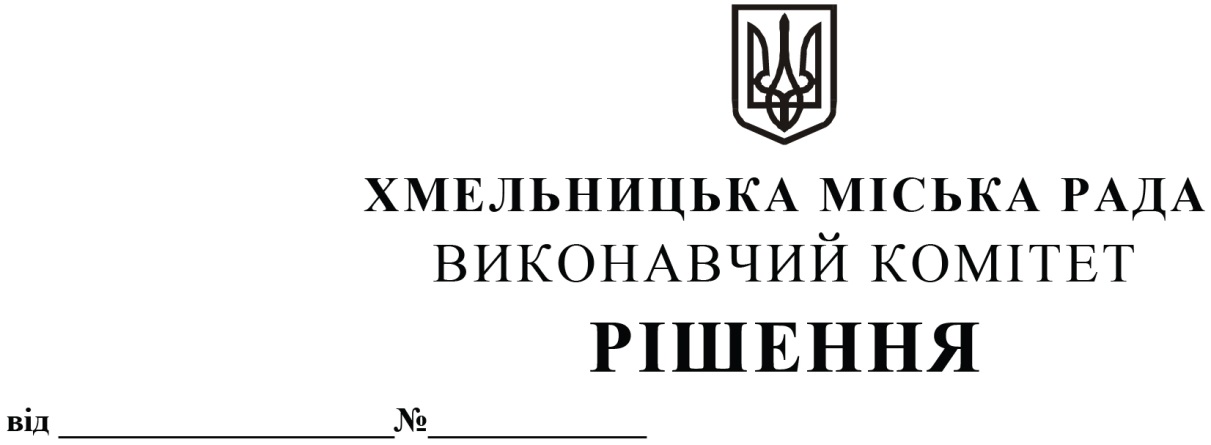 Розглянувши клопотання управління з питань цивільного захисту населення і охорони праці, відповідно до Кодексу цивільного захисту України, постанов Кабінету Міністрів України від 09.01.2014р. N 11 «Про затвердження Положення про єдину державну систему цивільного захисту», від 09.08.2017 р. N 626 «Про затвердження Порядку розроблення планів діяльності єдиної державної системи цивільного захисту», керуючись Законом України «Про місцеве самоврядування в Україні», виконавчий комітет міської ради Вирішив:1. Затвердити План основних заходів цивільного захисту Хмельницької міської ланки територіальної підсистеми єдиної державної системи цивільного захисту на 2022 рік згідно з додатком.2.  Контроль за виконанням цього рішення покласти на заступників міського голови з питань діяльності виконавчих органів ради згідно з розподілом обов’язків та управління з питань цивільного захисту населення і охорони праці.Міський голова					                                               О. СИМЧИШИН         П Л А Н основних заходів цивільного захисту Хмельницької міської ланки територіальної підсистеми єдиної державної системи цивільного захисту на 2022 рікКеруючий справами виконавчого комітету                                                                                                                  Ю. САБІЙНачальник управління з питань цивільного захистунаселення і охорони праці                                                                                                                                              Ю. КОРЕВАПро затвердження Плану основних заходів цивільного захисту Хмельницької міської ланки територіальної підсистеми єдиної державної системи цивільного захисту на 2022 рікДодаток до рішення виконавчого комітетувід 03.02.2022 № 50№ з/пНайменування заходуВідповідальні за виконанняСтрок виконанняЗаходи щодо удосконалення Хмельницької міської ланки територіальної підсистеми єдиної державної системи цивільного захистуЗаходи щодо удосконалення Хмельницької міської ланки територіальної підсистеми єдиної державної системи цивільного захистуЗаходи щодо удосконалення Хмельницької міської ланки територіальної підсистеми єдиної державної системи цивільного захистуЗаходи щодо удосконалення Хмельницької міської ланки територіальної підсистеми єдиної державної системи цивільного захисту1.Організація та виконання заходів з обладнання та удосконалення міської системи централізованого оповіщення населення:організація та проведення засідань робочої групи щодо створення міської системи оповіщення населенняУправління з питань цивільного захисту населення і охорони праці, Хмельницьке міське комунальне підприємство «Хмельницькінфоцентр»Протягом рокувизначення технічного обладнання для ефективного оповіщення населенняРобоча група, Хмельницьке міське комунальне підприємство «Хмельницькінфоцентр»Протягом року- участь у перевірках обласної системи централізованого  оповіщення-   перевірка роботи міської системи оповіщення Управління з питань цивільного захисту населення і охорони праці, відділ управління міським господарствомПротягом року щоквартально-   коригування схеми та списків оповіщення Управління з питань цивільного захисту населення і охорони праці, відділ управління міським господарствомПротягом року2.Організація заходів з поповнення (створення) фонду захисних споруд цивільного захисту відповідно до нормативних вимог, визначених законодавством:Проведення обстежень приміщень, які можливо включити до фонду захисних споруд в якості найпростіших укриттів, та споруд подвійного призначенняУправління з питань цивільного захисту населення і охорони праці, Хмельницьке міськрайонне управління ГУ ДСНС України в областіДо 25 грудняЗабезпечення включення до містобудівної документації розділу інженерно-технічних заходів цивільного захисту щодо створення фонду захисних споруд цивільного захисту (у промислових, житлових та інших новобудовах)Хмельницьке міськрайонне управління ГУ ДСНС України в області, управління архітектури та містобудуванняДо 25 грудняОформлення необхідних документів на зняття з обліку захисних споруд цивільного захисту інвентаризацію яких провести неможливо Управління з питань цивільного захисту населення і охорони праці, Хмельницьке районне управління ГУ ДСНС України в області, власники та балансоутримувачі захисних спорудДо 15 грудняЗдійснення комплексу заходів, спрямованих на приведення захисних споруд у готовність до використання за призначеннямУправління з питань цивільного захисту населення і охорони праці, Хмельницьке районне управління ГУ ДСНС України в області, за участю балансоутримувачів захисних споруд Протягом року,до 25 грудняІнформування населення щодо місць розташування захисних споруд цивільного захисту та інших споруд, призначених для його укриття на випадок виникнення надзвичайних ситуацій, порядку їх заповнення та поводження у них, з урахуванням доступності таких споруд особам з інвалідністю та іншим                          маломобільним групам населення, а також стану їх готовності до використання за призначенням. Управління з питань ЦЗН ОДА, управління з питань цивільного захисту населення і охорони праці, Хмельницьке районне управління ГУ ДСНС України в області, за участю балансоутримувачів захисних спорудПротягом року,до 25 грудняСтворення загальнодоступних інформаційних ресурсів щодо захисних споруд цивільного захисту шляхом розміщення на офіційних веб-сайтах органів державної влади та місцевого самоврядування інтерактивних карт, переліків захисних споруд з зазначенням адреси розташування, маршрутів руху до них   Управління з питань ЦЗН ОДА, управління з питань цивільного захисту населення і охорони праці, Хмельницьке районне управління ГУ ДСНС України в області.До 01 квітняОрганізація та виконання заходів Зведеного Плану приведення фонду захисних споруд в готовність до використання за призначенням Управління з питань ЦЗН ОДА, управління з питань цивільного захисту населення і охорони праці, Хмельницьке районне управління ГУ ДСНС України в області, за участю балансоутримувачів захисних спорудПротягом року,до 25 грудняВедення обліку захисних споруд цивільного захисту, найпростіших укриттів та споруд подвійного призначення (ведення облікових карток, відомостей щодо результатів технічної інвентаризації та книгу обліку) у містіУправління з питань цивільного захисту населення і охорони праці,Хмельницьке районне управління ГУ ДСНС України в областіПротягом року3.Забезпечення придбання засобів хімічного захисту для:персоналу хімічно небезпечних об’єктів у повному обсязіприватне акціонерне товариство «Хмельницька маслосирбаза», товариство з обмеженою відповідальністю «Завод Гідроарматури», ДП «Новатор»,  Хмельницьке районне управління ГУ ДСНС України в області, управління з питань цивільного захисту населення і охорони праціПротягом рокудо 25 грудняпрацівників підприємств, установ та організацій, розташованих у зоні можливого хімічного забруднення (рівень забезпечення – не менше 85% потреби)Керівники підприємств, установ та організацій, розташованих у зоні можливого хімічного забруднення,Хмельницьке районне управління ГУ ДСНС України в областіПротягом рокудо 25 груднянепрацюючого населення, яке проживає у прогнозованій зоні хімічного забруднення (рівень забезпечення – не менше 55% потреби)Приватне акціонерне товариство «Хмельницька маслосирбаза», Хмельницьке районне управління ГУ ДСНС України в області, управління з питань цивільного захисту населення і охорони праці Хмельницької міської радиПротягом рокудо 25 грудня4.Організація заходів з суб’єктами господарської діяльності, на базі яких створені пости радіаційно-хімічного спостереження, щодо дооснащення сучасними приладами та майном Управління з питань цивільного захисту населення і охорони праці, керівники підприємств, установ та організацій на базі яких створені пости, Хмельницьке районне управління ГУ ДСНС України в областіДо 15 грудня5.Проведення організаційних заходів щодо повірки приладів радіометричного контролю та радіаційно-хімічної розвідки на об’єктах, де розгортаються пости радіаційного та хімічного спостереженняУправління з питань цивільного захисту населення і охорони праці, підприємства установи та організації на базі яких утворені постиЧервень-грудень6.Організація створення на об’єктах підвищеної небезпеки автоматизованих систем раннього виявлення загрози виникнення надзвичайних ситуацій та оповіщення населення в зонах можливого ураження і персоналу таких об’єктівКерівники об’єктів, Хмельницьке районне управління ГУ ДСНС України в області7.Перевірка наявності та умов зберігання матеріальних цінностей місцевого матеріального резервуУправління комунальної інфраструктури, управління житлової політики та майна, управління з питань цивільного захисту населення і охорони праціБерезеньЖовтень 8.Уточнення переліку підприємств, установ та організацій, що продовжують свою діяльність в особливий періодВідділ з питань оборонно-мобілізаційної і режимно-секретної роботи та взаємодії з правоохоронними органами, управління економікиДо 1 березня9.Підготовка та подання звітності до управління з питань цивільного захисту населення облдержадміністрації відповідно до форм, визначених Табелем термінових та строкових донесень Управління з питань цивільного захисту населення і охорони праціВ терміни визначені Табелем10.Надання методичної та практичної допомоги керівництву підприємств, установ, організацій щодо реалізації державної політики у сфері цивільного захистуУправління з питань цивільного захисту населення і охорони праціПротягом рокудо 15 грудня11.Уточнення та подання виконавчим органам міської ради,  розрахунків зон можливого ураження внаслідок вибуху вибухонебезпечних предметів, які зберігаються на складах озброєння с. ГрузевицяХмельницьке районне управління ГУ ДСНС України в області, управління з питань цивільного захисту населення і охорони праці,  відділ з питань оборонно-мобілізаційної і режимно-секретної роботи та взаємодії з правоохоронними органамиПротягом року,що півріччя 12.Коригування Плану евакуації населення при загрозі виникнення або виникненні надзвичайної ситуації на військових базах зберігання боєприпасів та Плану реагування на надзвичайні ситуаціїУправління з питань цивільного захисту населення і охорони праці, міська комісія з питань евакуаціїДо 1 квітня13.Підготовка необхідної документації та особового складу міської комісії з питань евакуації для участі в командно-штабних навчаннях з органами управління та силами цивільного захисту територіальної підсистеми Хмельницької області під керівництвом ДСНС УкраїниУправління з питань цивільного захисту населення і охорони праціБерезень - квітень14.Підготовка матеріалів та проведення засідання міської комісії з питань евакуації Голова, секретар, члени міської комісії з питань евакуаціїКвітень 15.Підготовка матеріалів та проведення засідань комісії з питань ТЕБ і НС  виконавчого комітету міської радиГолова, секретаріат, члени  комісії з питань ТЕБ і НС виконавчого комітету міської радиЛютийКвітеньСерпеньВересеньГрудень16.Коригування Плану реагування на надзвичайні ситуації міської територіальної громадиУправління з питань цивільного захисту населення і охорони праці, Хмельницьке районне управління ГУ ДСНС України в областіДо 1 квітня17.Підготовка органів управління та сил цивільного захисту до проведення командно-штабних навчань з Хмельницькою територіальною підсистемою єдиної державної системи цивільного захисту (з визначенням стану готовності до виконання завдань цивільного захисту в мирний час та в особливий період)Управління з питань цивільного захисту населення і охорони праці, Хмельницьке районне управління ГУ ДСНС України в області,                 спеціалізовані служби цивільного захисту спільно з підприємствами, установами та організаціямиСічень-червень18.Підготовка плану першочергових заходів з профілактики травматизму невиробничого характеру у 2023 роціУправління з питань цивільного захисту населення і охорони праціДо 25 грудня19.Організація заходів зі створення пожежно-рятувальних підрозділів місцевої та добровільної пожежної охорониВиконавчі органи міської ради, комунальні підприємства з залученням громадських об'єднань, Хмельницьке районне управління ГУ ДСНС України в областіПротягом року20.Проведення заходів по підготовці заявки  щодо навчання керівного складу та фахівців, діяльність яких пов’язана з організацією і здійсненням заходів з питань цивільного захисту у Навчально-методичному центрі цивільного захисту та безпеки життєдіяльності Хмельницької області у 2023 році Управління з питань цивільного захисту населення і охорони праці, підприємства, установи, організаціїДо 1 жовтняЗаходи з підготовки та визначення стану готовності до виконання завдань за призначенням органів управління, сил та засобів Хмельницької міської ланки територіальної підсистеми єдиної державної системи цивільного захистуЗаходи з підготовки та визначення стану готовності до виконання завдань за призначенням органів управління, сил та засобів Хмельницької міської ланки територіальної підсистеми єдиної державної системи цивільного захистуЗаходи з підготовки та визначення стану готовності до виконання завдань за призначенням органів управління, сил та засобів Хмельницької міської ланки територіальної підсистеми єдиної державної системи цивільного захистуЗаходи з підготовки та визначення стану готовності до виконання завдань за призначенням органів управління, сил та засобів Хмельницької міської ланки територіальної підсистеми єдиної державної системи цивільного захисту21.Організація та участь у проведенні командно-штабних навчань з органами управління та силами цивільного захисту Хмельницької територіальної підсистеми єдиної державної системи цивільного захисту (з визначенням стану готовності до виконання завдань цивільного захисту в мирний час та в особливий період) під керівництвом ДСНС УкраїниУправління з питань ЦЗН ОДА, ГУ ДСНС України в області, начальники обласних спеціалізованих служб цивільного захисту, виконавчі органи міської ради. Червень22.Участь у проведенні штабних тренувань з органами управління цивільного захисту територіальної підсистеми єдиної державної системи цивільного захисту щодо переведення територіальної підсистеми з режиму функціонування в мирний час на режим функціонування в особливий періодОргани управління та сили цивільного захисту міської ланки територіальної підсистеми (за рішенням керівника тренувань)ІV квартал23.Проведення штабних тренувань з органами управління цивільного захисту ланок територіальної підсистеми цивільного захисту:м. ХмельницькийУправління з питань ЦЗН ОДА, управління з питань цивільного захисту населення і охорони праці, Хмельницьке районне управління ГУ ДСНС України в області начальники спеціалізованих служб цивільного захистуЛютий 24.Проведення об’єктових тренувань з питань цивільного захисту у закладах вищої, загальної середньої, професійної (професійно-технічної) та дошкільної освітиДепартамент освіти та науки, управління з питань цивільного захисту населення і охорони праці , керівники закладів освіти, Хмельницьке районне управління ГУ ДСНС України в областіЗа окремим планом25.Проведення спеціальних об’єктових навчань з питань цивільного захистуКерівники спеціалізованих служб цивільного захисту, керівники суб’єктів господарювання, Навчально-методичний центр цивільного захисту та безпеки життєдіяльності Хмельницької областіОдин раз на три роки, відповідно до плану 26.Проведення спеціальних об’єктових тренувань (навчань) з питань цивільного захистуКерівники спеціалізованих служб цивільного захисту,  Навчально-методичний центр цивільного захисту та безпеки життєдіяльності Хмельницької областіінженерна комунально-технічна службаБерезеньтранспортного забезпеченнягромадського порядкуКвітеньторгівлі та харчуваннямедичнаТравеньенергетикиЖовтень27.Проведення спеціальних об’єктових тренувань (навчань) з питань цивільного захистуКерівники суб’єктів господарювання, Навчально-методичний центр цивільного захисту та безпеки життєдіяльності Хмельницької областіНе менше одного разу на рік, відповідно до плану 28.Проведення командно-штабних навчань (тренувань) з органами управління та силами цивільного захисту міської ланки територіальної підсистеми щодо:- виконання завдань під час весняного льодоходу, повені та паводківХмельницьке районне управління ГУ ДСНС України в області, управління з питань   цивільного захисту населення і охорони праці, спеціалізованої служби цивільного захисту міста, міська комунальна аварійно-рятувальна служба на водних об’єктах, власники та орендарі водних об’єктів (за згодою),Лютий-березень- виконання завдань у складних умовах осінньо-зимового періодуУправління комунальної інфраструктури, управління з питань цивільного захисту населення і охорони праці, Хмельницьке міськрайонне управління ГУ ДСНС України в області,управління праці та соціального захисту населення, спеціалізовані служби цивільного захисту містаЖовтень29.Контроль за проведенням спеціальних об’єктових навчань і тренувань з питань цивільного захистуУправління з питань цивільного захисту населення і охорони праці, Хмельницьке районне управління ГУ ДСНС України у Хмельницькій області, суб’єкти господарюванняДо 25 грудня30.Надання методичної допомоги спеціалізованим службам цивільного захисту Управління з питань цивільного захисту населення і охорони праціПротягом року31.Здійснення комплексу заходів щодо запобігання виникненню:   нещасних випадків з людьми на водних об’єктахУправління комунальної інфраструктури, управління з питань цивільного захисту населення і охорони праці, Хмельницьке районне управління ГУ ДСНС України у Хмельницькій області, Хмельницька КАРС на водних об’єктах із залученням власників та орендарів водних об’єктівКвітень-травеньнадзвичайних ситуацій під час осінньо-зимового періоду на підприємствах житлово-комунального господарства та об’єктах соціальної сфери і інфраструктуриУправління комунальної інфраструктури, управління з питань цивільного захисту населення і охорони праці, управління праці та соціального захисту населення, Хмельницьке районне управління ГУ ДСНС України у Хмельницькій області, суб’єкти господарюванняЖовтень – груденьЗаходи з контролю за додержанням та виконанням вимог законодавства з питань  техногенної та пожежної безпеки,  захисту населення і території від надзвичайних ситуацій природного і техногенного характеру та запобігання надзвичайним ситуаціямЗаходи з контролю за додержанням та виконанням вимог законодавства з питань  техногенної та пожежної безпеки,  захисту населення і території від надзвичайних ситуацій природного і техногенного характеру та запобігання надзвичайним ситуаціямЗаходи з контролю за додержанням та виконанням вимог законодавства з питань  техногенної та пожежної безпеки,  захисту населення і території від надзвичайних ситуацій природного і техногенного характеру та запобігання надзвичайним ситуаціямЗаходи з контролю за додержанням та виконанням вимог законодавства з питань  техногенної та пожежної безпеки,  захисту населення і території від надзвичайних ситуацій природного і техногенного характеру та запобігання надзвичайним ситуаціям32.Проведення перевірок виконавчих органів міської ради, підприємств, установ та організацій щодо стану готовності:до пропуску льодоходу, повені та паводківХмельницьке районне управління ГУ ДСНС України у Хмельницькій областіЛютий – березеньмісць масового відпочинку та оздоровлення громадянХмельницьке районне управління ГУ ДСНС України у Хмельницькій областіТравень – червеньмісць масового відпочинку населення на водних об’єктахХмельницьке районне управління ГУ ДСНС України у Хмельницькій областіТравень – червень33.Визначення стану готовності Хмельницької комунальної аварійно-рятувальної служби на водних об’єктах до виконання завданьГУ ДСНС України у Хмельницькій області, управління з питань ЦЗН ОДАБерезень – травень34.Здійснення контролю за виконанням заходів із забезпечення персоналу хімічно-небезпечних об'єктів, працівників підприємств, які розташовані у зоні можливого хімічного забруднення та непрацюючого населення, яке проживає у прогнозованих зонах хімічного забруднення засобами хімічного захисту органів диханняХмельницьке районне управління ГУ ДСНС України у Хмельницькій області, управління з питань цивільного захисту населення і охорони праціДо 25 грудня35.Участь у перевірці обласної системи централізованого оповіщення населення з доведенням інформації із забезпечення заходів безпекиУправління з питань ЦЗН ОДА, Хмельницька філія ПАТ “Укртелеком” Хмельницьке районне управління ГУ НП в Хмельницькій області, управління з питань цивільного захисту населення і охорони праці, відділ управління міським господарствомЩоквартально: друга середа лютого, травня, серпня, листопада36.Участь у перевірці стану готовності загальнодержавної, територіальних, місцевих автоматизованих систем централізованого оповіщення, спеціальних, локальних та об’єктових систем оповіщення з включенням електросирен та інших технічних засобів оповіщення і доведенням до відома населення навчальної інформації у сфері цивільного захисту через засоби масової інформаціїУправління з питань ЦЗН ОДА за участю Хмельницької філії АТ “Укртелеком”, КП “Укрспецзв’язок”, управління з питань цивільного захисту населення і охорони праці, відділ управління міським господарствомЛистопад37.Проведення перевірки стану техногенної та пожежної безпеки хімічно небезпечних, вибухо-пожежонебезпечних об’єктівХмельницьке районне управління ГУ ДСНС України у Хмельницькій областіЗа окремим планом38.Проведення перевірки стану протипожежного захисту та техногенної безпеки:об’єктів, що належать суб’єктам господарювання з високим,   середнім та незначним ступенем ризику від провадження господарської діяльностіХмельницьке районне управління ГУ ДСНС України у Хмельницькій областіЗа окремим планомзакладів освіти та їх готовності до 2022/2023 навчального рокуХмельницьке районне управління ГУ ДСНС України у Хмельницькій областіЛипень-серпеньсільськогосподарських підприємств та господарств у місцях збирання, перероблення і зберігання врожаю, заготівлі кормів, хлібоприймальних підприємств та їх готовності до прийняття і зберігання зернових культур урожаю 2022 рокуХмельницьке районне управління ГУ ДСНС України у Хмельницькій областіТравень-серпеньоб'єктів суб'єктів господарювання літнього відпочинку громадян, у тому числі дітей, у період масового відпочинку населенняХмельницьке районне управління ГУ ДСНС України у Хмельницькій областіКвітень-травень39.Перевірка стану техногенної та пожежної  безпеки потенційно-небезпечних об’єктів, перевірка виконання комплексу заходів щодо обладнання об’єктів підвищеної небезпеки системами раннього виявлення надзвичайних ситуацій та оповіщення персоналу і населення у разі їх виникнення  Хмельницьке районне управління ГУ ДСНС України у Хмельницькій областіПротягом року,до 25 грудня40.Здійснення комплексу заходів щодо запобігання виникненню:пожеж на торфовищах та сільськогосподарських угіддях протягом пожежонебезпечного періодуХмельницьке міськрайонне управління ГУ ДСНС України в області, старостинські округи, відповідні підприємства, установи та організації (за згодою)Квітень – жовтеньнещасних випадків з людьми на водних об’єктахМіська комунальна аварійно-рятувальна служба на водних об’єктах, власники та орендарі водних об’єктів (за згодою),   муніципальна телерадіокомпанія «Місто»II квартал, в період купального сезону, в зимовий період41.Підготовка та подання  до управління з питань цивільного захисту облдержадміністрації  звітів:щодо стану невиробничого травматизму в місті;хід виконання плану першочергових заходів з профілактики травматизму невиробничого характеру у 2021 роціУправління з питань цивільного захисту населення і охорони праціДо10 лютого       15 квітня       15 липня       15 жовтня До 15 липня       15 грудня42.Внесення змін та доповнень до паспорту ризику виникнення надзвичайних ситуацій техногенного та природного характеру міста Хмельницького  на 01 січня 2022 рокуХмельницьке районне управління ГУ ДСНС України в областіДо 10 лютогоЗаходи з підготовки керівного складу і фахівців, діяльність яких пов’язана з організацією і здійсненням 
заходів цивільного захисту, та населення до дій у разі виникнення надзвичайних ситуаційЗаходи з підготовки керівного складу і фахівців, діяльність яких пов’язана з організацією і здійсненням 
заходів цивільного захисту, та населення до дій у разі виникнення надзвичайних ситуаційЗаходи з підготовки керівного складу і фахівців, діяльність яких пов’язана з організацією і здійсненням 
заходів цивільного захисту, та населення до дій у разі виникнення надзвичайних ситуаційЗаходи з підготовки керівного складу і фахівців, діяльність яких пов’язана з організацією і здійсненням 
заходів цивільного захисту, та населення до дій у разі виникнення надзвичайних ситуацій43.Функціональне навчання керівного складу і фахівців виконавчих органів міської ради, підприємств, установ та організацій у навчально-методичному центрі цивільного захисту та безпеки життєдіяльності Хмельницької областіУправління з питань цивільного захисту населення і охорони праці, Навчально-методичний центр цивільного захисту та безпеки життєдіяльності Хмельницької області Відповідно до
плану комплектування 44.Участь у нараді керівного складу цивільного захисту області з підведення підсумків роботи у 2021 році та визначення завдань на 2022 рікКерівний склад міської ланки цивільного захисту Січень 45.Надання методичної допомоги суб’єктам господарської діяльності щодо відпрацювання та коригування документів з питань цивільного захисту відповідно до нормативно-правових документівУправління з питань цивільного захисту населення і охорони праціПротягом року46.Участь у нараді яку проводить управління з питань цивільного захисту ОДА з керівниками структурних підрозділів з питань ЦЗН райдержадміністрацій, виконавчих органів міських (міст обласного значення) рад, територіальних громад з підведення підсумків роботи у сфері цивільного захисту за кварталУправління з питань цивільного захисту населення і охорони праціКвітеньЛипеньЖовтень47.Участь у навчальних зборах з керівниками підрозділів (фахівцями) з питань цивільного захисту райдержадміністрацій та органів місцевого самоврядування щодо реалізації заходів захисту населення і територій від надзвичайних ситуацій у мирний час та в особливий період (на базі Навчально-методичного центру)Управління з питань ЦЗН ОДА, ГУ ДСНС України в області, Навчально-методичний центр, райдержадміністрація, управління з питань цивільного захисту населення і охорони праціВересень48.Організація та забезпечення діяльності  консультаційних пунктів з питань цивільного захисту, контроль за їхнім функціонуваннямНавчально-методичний центр цивільного захисту та безпеки життєдіяльності Хмельницької області, управління з питань цивільного захисту населення і охорони праці, старости старостинських округів, управління адміністративних послугПротягом року49.Організація та проведення:у загальноосвітніх та дошкільних навчальних закладах міста Дня цивільного захисту, Тижня знань з основ безпеки життєдіяльності, Тижня безпеки дитиниДепартамент освіти та науки, Хмельницьке районне управління ГУ ДСНС України в області, управління з питань цивільного захисту населення і охорони праці, Навчально-методичний центр цивільного захисту та безпеки життєдіяльності Хмельницької областіКвітень – травень
Жовтень – листопадсеред населення просвітницької роботи із запобігання та дій при виникненні надзвичайних ситуацій Хмельницьке районне управління ГУ ДСНС України в області, управління з питань   цивільного захисту населення і охорони праці,  Навчально-методичний центр цивільного захисту та безпеки життєдіяльності Хмельницької областіПротягом рокузаходів з популяризації культури безпеки життєдіяльності
серед дітей і молоді шляхом: проведення шкільних, міських змагань, олімпіад; проведення навчально-тренувальних зборів в оздоровчих таборахДепартамент освіти та науки, Хмельницьке районне управління ГУ ДСНС України в області, управління з питань цивільного захисту населення і охорони праці,  Навчально-методичний центр цивільного захисту та безпеки життєдіяльності Хмельницької області, міська комунальна аварійно-рятувальна служба на водних об’єктахПротягом року50.Проведення інформаційно-просвітницької роботи з населенням щодо поведінки в умовах надзвичайних ситуаційХмельницьке міськрайонне управління ГУ ДСНС України в області, управління з питань   цивільного захисту населення і охорони праці,  Навчально-методичний центр цивільного захисту та безпеки життєдіяльності Хмельницької області, міська комунальна аварійно-рятувальна служба на водних об’єктахПостійно 51.Створення та поновлення відповідними матеріалами інформаційно-довідкових куточків з питань цивільного захистуВиконавчі органи міської ради, суб’єкти господарської діяльностіПротягом року52.Проведення роз’яснювальної роботи серед населення щодо заходів безпеки та правил поведінки при виявленні вибухонебезпечних предметівХмельницьке районне управління ГУ ДСНС України в областіЗа окремим планом